Филиал муниципального бюджетного общеобразовательного учреждения«Возрожденская средняя школа» Озерская основная школа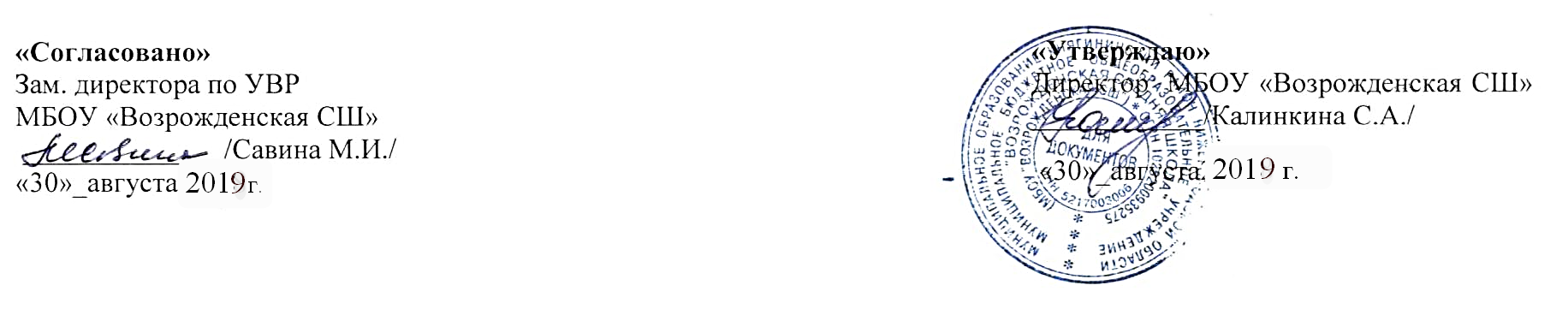 Рабочая программа дополнительного образования ИЗО кружок «Волшебные краски»2019-2020 уч.годРуководитель: Бизяева Е.А., учитель ИЗО с.Покров2019г.Пояснительная записка(программа рассчитана на детей 10-14 лет)
(срок реализации 1 год )Программа “Волшебные краски” предназначена для обучающихся в основной школе с 5 по 8 класс и направлена на обеспечение дополнительной теоретической и практической подготовки по изобразительному искусству.Содержание программы нацелено на формирование культуры творческой личности, на приобщение учащихся к общечеловеческим ценностям через собственное творчество и освоение опыта прошлого. Содержание программы расширяет представления учащихся о видах, жанрах изобразительного искусства, стилях, знакомит с техниками и оформительской деятельности (графический дизайн), формирует чувство гармонии и эстетического вкуса.Актуальность данной программы обусловлена также ее практической значимостью. Дети могут применить полученные знания и практический опыт при работе над оформлением классной комнаты, школы, участвовать в изготовлении открыток, сувениров, поделок. Предлагаемые занятия основной упор делают на работу с различными материалами, в том числе и с природными, а также на расширенное знакомство с различными живописными и графическими техниками с использованием основ программного материала, его углублением, практическим закреплением в создании разнообразных работ. В основе формирования способности к оформительской деятельности лежат два главных вида деятельности учащихся: это творческая практика и изучение теории. Практические знания способствуют развитию у детей творческих способностей, умение воплощать свои фантазии, как и умение выражать свои мысли. Дети 11-14 лет способны на эмоционально-образном уровне выполнять предлагаемые задания.Программа кружка рассчитана на 36 часов в год. Набор в кружок свободный. Количество - 15 человек.Цель: Развитие индивидуальности каждого ребенка средствами взаимодействия различных форм основного и дополнительного образования в условиях обогащенной образовательной среды с многовариантным выбором.Основными задачами являются:эстетически воспитывать школьников, формировать их духовную культуру и потребности постоянно общаться с изобразительным искусством, воспитывать уважительное отношение к труду художников;развивать художественно-творческие способности и склонности учащихся, фантазию, зрительно-образную память, эмоционально-эстетическое отношение к предметам и явлениям действительности, формировать творческую индивидуальность;обучать основам рисования с натуры, по памяти и по воображению, обращать особое внимание на изучение и передачу в рисунках формы, пропорций, объема, перспективы, светотени, композиции;Ведущей формой реализации дополнительной образовательной программы является участие во всероссийских, муниципальных и региональных конкурсах детского рисунка.Основной формой подведения итогов реализации дополнительной образовательной программы является периодическая организация выставок, что дает детям возможность заново увидеть и оценить свои работы.Содержание программы1. Вводное занятие “Как стать художником?” (1ч.)ТЕОРИЯ: Организация рабочего места. Рассказ учителя о целях и задачах работы. Техника безопасности при работе. Планирование работы кружка.2. “Монотипия пейзажная” - нетрадиционная техника рисования (3ч.).ТЕОРИЯ: Правила рисование пейзажа. Понятия отпечатка и оттиска.ПРАКТИКА: Выполнение пейзажа на половинке листа и оттиск на другой половине.Средства выразительности: пятно, тон, вертикальная симметрия, изображение пространства в композиции.Материалы: бумага, кисти, гуашь либо акварель, влажная губка, кафельная плитка.3. «Город мастеров» - работа в технике граттаж (2 ч.)ТЕОРИЯ: этапы выполнения техники граттаж.ПРАКТИКА: выполние индивидуального рисунок , соблюдая правила при работе в данной технике.4. “Чудо – матрёшки” - роспись матрёшки Полхов – Майданской росписью. (1ч.)ТЕОРИЯ: Знакомство с Полхов – Майданской росписью. Рассматривание образцов матрёшек.ПРАКТИКА: Рисование элементов росписи (цветов, травки и т. д.). Роспись матрёшки. Выставка работ.5. “В гостях у сказки” - иллюстрирование любимой сказки (2ч.)ТЕОРИЯ: Что такое композиция. Правила её составления.ПРАКТИКА: Выбор любимой сказки для составления иллюстрации. Составление индивидуального рисунка. Выполнение его в цвете акварелью.6. Приём рисования “по- сырому” или равномерно окрашенному (3ч.).ТЕОРИЯ: Понятие техники “по-сырому”. Использования приёма для закрашивания листа сплошным слоем краски.ПРАКТИКА: Упражнения по тренировке техники рисования, этапы выполнения работы. Рисование неба и земли.7. Использование карандашей в рисовании цветов (1ч.).ТЕОРИЯ: Виды акварельных карандашей. Правила нанесения акварельных карандашей, их смешение. Свойства акварельных карандашей.ПРАКТИКА: Способы тонировки. Этапы рисования цветов акварельными карандашами. Рисование цветов.8. Художественный приём “заливка”. Рисование неба (1ч.).ТЕОРИЯ: Понятие “заливка”. Использование заливки для изображения неба, воды, гор.ПРАКТИКА: Подготовка краски, способы нанесения линий, движение кисти, рисование неба.9. Рисование по - сырому. Пейзаж (2ч.).ПРАКТИКА: Рисование пейзажа по влажному листу альбома. Лист предварительно смачивается полностью водой, а затем наносится рисунок. Главное, не дать листу высохнуть!10. Многослойная живопись на тему “Африка” (1ч.).ТЕОРИЯ: Понятие многослойной живописи. Этапы выполнения техники.ПРАКТИКА: Тренировка в быстром наложении слоёв друг на друга после полного высыхания. Рисование горного пейзажа, где горные хребты встают один за другим.11. «Рисование с помощью соли» (1ч.).ТЕОРИЯ: Способы рисования кляксами.ПРАКТИКА: Рисование натюрморта, пейзажа.Средство выразительности: пятно.Материалы: бумага, акварель, крупная соль12. Рисование в стиле «Гризайль» (1ч.).ПРАКТИКА: Самостоятельный выбор рисунка.Средство выразительности: пятно.Материалы: Гуашь, кисти, бумага альбомная, палитра, салфетки, вода.13. Техника рисования “Свеча + акварель” (1ч.).ПРАКТИКА: Нанесение свечой рисунка и покрытие его акварелью.Средства выразительности: цвет, линия, пятно, фактура.Материалы: свеча, плотная бумага, акварель, кисти.14. Рисование пальчиками (творческая работа). (1ч.).ПРАКТИКА: Разработка идеи, творческое выполнение работы.Средства выразительности: пятно, точка, короткая линия.Материалы: мисочка с гуашью, плотная бумага любого цвета, небольшие листы, салфетки.15. Техника рисования “Пуантилизм” (1ч.)ТЕОРИЯ: Понятие “Пуантилизм”ПРАКТИКА: Рисование изображения в технике “Пуантилизм”16. Линейная и воздушная перспектива. Рисование улицы, просёлочной дороги. Пейзаж. (2ч.).ТЕОРИЯ: Понятие линейной и воздушной перспективы. Правила линейной и воздушной перспективы. Использование точки схода при рисовании.ПРАКТИКА: Рисование улицы с учётом правил перспективы.17. Узор и орнамент. Роспись посуды Хохломской росписью (2ч.).ТЕОРИЯ: Знакомство с Хохломской росписью. Основы росписи, её элементы.ПРАКТИКА: Рисование элементов росписи (ягод, листьев, травки и т. д.). Рисование сосуда и его роспись.18. “Подводное царство” - рисование рыбок. Морской пейзаж (2 ч.)ТЕОРИЯ: Разновидности рыбок. Правила рисования рыб.ПРАКТИКА: Рисование рыб разного вида. Тренировка построения рыб, рисование подводного мира.19. Стилизация. Приёмы стилизации образов и предметов. (3 ч.)ТЕОРИЯ: Понятие “стилизация”. Рассмотрение на примерах понятия стилизации.ПРАКТИКА: Приёмы стилизации образов и предметов. Создание собственных стилизованных предметов.Городецкая роспись. Роспись тарелочки, разделочной доски.ТЕОРИЯ: Знакомство с Городецкой росписью. Элементы городецкой росписи. Этапы выполнения цветов и листьев.ПРАКТИКА: Рисование элементов росписи. Роспись тарелочки, разделочной доски.20. Составление коллективного панно техникой “рваная бумага” (2 ч.)ПРАКТИКА: Творческий подход к коллективному составлению панно.Средства выразительности: фактура, объём.Материалы: салфетки или цветная двухсторонняя бумага, клей ПВА, кисть, плотная бумага либо цветной картон для основы.21. “Я – юный художник” - самостоятельный выбор техникой рисования и составления рисунка (2 ч.)ПРАКТИКА: Составление рисунка и его роспись выбранной техникой рисования.22. Творческий отчёт. Выставка работ. Подведение итогов работы кружка (1 ч.)ПРАКТИКА: Организация выставки работ.Ожидаемые результаты:По окончанию изучения программы учащиеся должны знать:1) разные приёмы рисования;2) Хохломскую, Городецкую и Полхов – Майданскую роспись;3) понятие “стилизация”, “пуантилизм”;4) нетрадиционные техники рисования;5) воздушную и линейную перспективу.Уметь:1) работать в различной технике рисования;2) пользоваться приёмами стилизации образов и предметов;3) самостоятельно разбираться в этапах выполнения работы;4) творчески подходить к выполнению работы.Учебно-тематический планКалендарно-тематическое планированиеЛитератураН.А Горяева Декоративно-прикладное искусство в жизни человека. – М.: Просвещение, 2018.Сборник нормативных документов образовательной области “Искусство”. – М.: Дрофа, 2018Е.М. Аллекова. Живопись. – М.: Слово, 2017Г. Беда Живопись и ее изобразительные средства. – М., 2008А.Л. Гаптилл Работа пером и тушью. – Минск: Поппури, 2010Н.И. Еременко Дополнительное образование в образовательном учреждении. – Волгоград: ИТД “Корифей”, 2014А.А.Павлова, Е.И .Корзинова Графика в средней школе. Методическое пособие для учителя. – М.: ВЛАДОС, 2006Приложение 1 Методы нетрадиционных техник рисования:«Монотипия»  Технология рисования. Лист бумаги для рисования разделить на две равные части, сложив его пополам. На одной части нарисовать половину симметричного предмета. Пока краска не высохла, наложить чистую половину листа на изображение и прогладить ладонью. Раскрыть лист и при необходимости дорисовать сюжет. Складываем лист бумаги вдвое и на одной его половине рисуем половинку изображаемого предмета, середина которого находится на сгибе листа (для изображения подбираются симметричные предметы). После прорисовки части предмета, пока не высохла краска, лист снова складывается пополам для получения отпечатка, предварительно протерев вторую половинку листа влажной губкой.  «Печатание листьями»  Технология рисования. Лист дерева покрывается красками, затем прикладывается к бумаге окрашенной стороной для получения отпечатка. Сверху лист дерева прикрыть чистой бумагой, прогладить ладонью. Снять бумагу и лист. Отпечаток готов. «Печатание бумагой».  Технология рисования. Гуашевую краску развести водой до консистенции жидкой сметаны. Кусок плотной бумаги смять в небольшой комок, опустить в краску. Этим комком бумаги нанести краску на альбомный лист. «Рисование мыльной пеной». Технология рисования. Взбить пену, набрать ее губкой. Отжать пену с губки в краску, перемешать. Контур рисунка наметить простым карандашом (предметы должны быть относительно крупными). Выложить пену кистью на изображенные предметы. После того как рисунок высохнет, лишнюю пену сдуть.  «Рисование с помощью соли»  Технология рисования. Акварелью нарисовать рисунок. На влажный рисунок насыпать крупную соль. Соль насыпается на всю поверхность листа. После высыхания краски соль стряхивается. Если акварельный рисунок посыпать солью, соль пропитается краской и при высыхании создаст эффект зернистости. Соль нужно сыпать на влажную краску. После высыхания соль можно убрать, а можно оставить на поверхности.   «Рисование методом напыления (набрызг)  Технология рисования. На одном листе бумаги нарисовать контур предмета и аккуратно вырезать его. Силуэт предмета отложить в сторону. Наложить лист бумаги, из которого был вырезан контур, на другой цельный лист, скрепить их. Зубную щетку с краской держат на небольшом расстоянии от листа бумаги. Взять палочку и проводить ею по ворсу движением на себя. Краска напыляется на бумагу мелкими капельками. Когда она высохнет, снять верхний лист. «Рисование кляксами»  Технология рисования. Акварельную краску развести водой и накапать ее в одну точку на лист бумаги. Взять трубочку и подуть через нее в центр кляксы, раздувая ее в разные стороны.  «Рисование руками, ладонью, кулаком, пальцами»  Техника рисования. Гуашевую краску развести водой до консистенции жидкой сметаны и налить в блюдца. Ладонь с широко расставленными пальцами опустить в краску и оставить отпечаток на чистом листе.         11 .«Мятый рисунок»  Техника рисования. На листе бумаги нарисовать цветными мелками предмет, вокруг предмета восковыми мелками сделать фон. Лист бумаги должен быть закрашен полностью. Рисунок аккуратно смять, так, чтобы не порвать бумагу, затем распрямить, закрасить фон и картинку гуашью. Не дожидаясь, пока краска высохнет, с помощью губки под проточной водой гуашь смыть. Краска должна остаться в трещинах бумаги. 12. Рисование методом тычка (поролоновый тычок)»  Техника рисования.  На чистом листе рисуется контур, какого – либо предмета. Гуашевую краску развести водой до консистенции густой сметаны и налить в блюдца. Поролоновый тычок при рисовании следует держать вертикально по отношению к плоскости листа и делать тычкообразные движения, при этом должна получиться большая «пушистая» точка. Рисование тычком полусухой кистью.    Ребенок опускает в гуашь кисть и ударяет ей по бумаге, держа вертикально. Таким образом, заполняется весь лист, контур и шаблон. Получается имитация фактурности пушистой и колючей поверхности.    13.  «Пуантилизм» (ватная палочка или тонким концом кисти)  Техника рисования. Сделать предварительный рисунок. Начинать наносить точки с самого яркого и чистого цвета. Каждый следующий цвет должен быть чуть темнее предыдущего. Между точками необходимо оставлять просветы для нанесения следующего цвета, а не заполнять его сразу весь. 14. «Граттаж»   Техника рисования. На плотную бумагу(картон) нанести плотный слой свечи, чтобы не оставалось пробелов, затем нанести черную или цветную плакатную тушь. Дать высохнуть сутки. Затем тонкой палочкой нанести рисунок. 15. "Восковые карандаши + акварель"  Техника рисования. На поверхность листа нанести рисунок восковыми карандашами. Затем раскрасить рисунок акварелью.  16. Рисование свечой (проступающий рисунок).  Техника рисования. На лист бумаги нанести рисунок тонким концом свечи. Затем затонировать рисунок гуашевыми или акварельными красками. Рисунок, нарисованный свечой не затонируется. 17. Рисование жесткой кистью(щетина).  Техника рисования. Нарисовать карандашом или фломастером контур рисунка. Затем жесткой кистью набираем гуашь, разведенную до густоты сметаны (опускаем вертикально в гуашь). Лишнюю краску промачиваем на салфетке. Наносим краску на контур вертикальными движениями, оставляя след от кисти. Получается эффект " пушистой шерстки". 18. Рисование по сырому.  Техника рисования. Влажной от воды (немного отжатой) губкой промакиваем всю поверхность бумаги. Затем рисуем изображение гуашью, акварельными красками, мелками, пастелью. Получается эффект размытого, прозачного рисунка. 19. Расчесывание краски.  Техника рисования. Нанести с помощью кисти гуашевые пятна (можно разных цветов)  и с помощью мелкой расчески, поролоновой губки сделать вертикальные или горизонтальные мазки.     20. Гризайль - это сочетание в рисунке близких друг другу по цветовой гамме красок (синий - фиолетовый - голубой, жёлтый - оранжевый - красный, жёлтый - зелёный - тёмно-зелёный и т. д.) .  Материал: Гуашь, кисти, бумага альбомная, палитра, салфетки, вода.  Получение изображения:  Тонируем лист, как мокрой, так и сухой техникой. Затем рисуем, например, пейзаж только определёнными цветами. Работая в стиле «гризайль», дети учатся более тонко чувствовать цвета и их оттенки. №п/пДатаДатаТемаКо-во часСодержание контроля знаний и умений№п/ппланфактТемаКо-во часСодержание контроля знаний и умений1.Вводное занятие “Как стать художником?1Знать технику безопасности при работе с различными материалами.2-4“Монотипия пейзажная” – нетрадиционная техника рисования.3Знать этапы рисования пейзажа. Понятия отпечатка и оттиска. Средства выразительности: пятно, тон, вертикальная симметрия, изображение пространства в композиции.Уметь выполнять пейзаж на половинке листа и оттиск на другой половине.2-4“Монотипия пейзажная” – нетрадиционная техника рисования.3Знать этапы рисования пейзажа. Понятия отпечатка и оттиска. Средства выразительности: пятно, тон, вертикальная симметрия, изображение пространства в композиции.Уметь выполнять пейзаж на половинке листа и оттиск на другой половине.2-4“Монотипия пейзажная” – нетрадиционная техника рисования.3Знать этапы рисования пейзажа. Понятия отпечатка и оттиска. Средства выразительности: пятно, тон, вертикальная симметрия, изображение пространства в композиции.Уметь выполнять пейзаж на половинке листа и оттиск на другой половине.5-6“Город мастеров” - работа в технике граттаж.2Знать этапы выполнения техники граттаж.Уметь выполнять индивидуальный рисунок , соблюдая правила при работе в данной технике.5-6“Город мастеров” - работа в технике граттаж.2Знать этапы выполнения техники граттаж.Уметь выполнять индивидуальный рисунок , соблюдая правила при работе в данной технике.7“Чудо – матрёшки” - роспись матрёшки Полхов – Майданской росписью.1Знать этапы построения матрёшки.Уметь выполнять роспись матрёшки Полхов – Майданской росписью.8-9“В гостях у сказки” - иллюстрирование любимой сказки.2Знать, что такое композиция, правила её составления.Уметь выбирать сюжет из любимой сказки для составления иллюстрации, составлять индивидуальный рисунок , выполнять его в цвете акварелью.8-9“В гостях у сказки” - иллюстрирование любимой сказки.2Знать, что такое композиция, правила её составления.Уметь выбирать сюжет из любимой сказки для составления иллюстрации, составлять индивидуальный рисунок , выполнять его в цвете акварелью.10-12Приём рисования “по - сырому” или равномерно-окрашенному.3Знать понятие техники “по - сырому”, этапы использования приёма для закрашивания листа сплошным слоем краски.Уметь выполнять упражнения по тренировке техники рисования, этапы выполнения рисования неба и земли.10-12Приём рисования “по - сырому” или равномерно-окрашенному.3Знать понятие техники “по - сырому”, этапы использования приёма для закрашивания листа сплошным слоем краски.Уметь выполнять упражнения по тренировке техники рисования, этапы выполнения рисования неба и земли.10-12Приём рисования “по - сырому” или равномерно-окрашенному.3Знать понятие техники “по - сырому”, этапы использования приёма для закрашивания листа сплошным слоем краски.Уметь выполнять упражнения по тренировке техники рисования, этапы выполнения рисования неба и земли.13Использование карандашей в рисовании цветов.1Знать виды акварельных карандашей. Правила нанесения акварельных карандашей, их смешение. Свойства акварельных карандашей.Уметь применять способы тонировки при рисовании цветов.14Художественный приём “заливка”. Рисование неба.1Знать понятие техники “заливка”, способы нанесения линий, движение кисти при рисовании неба.15-16Рисование по - сырому. Пейзаж.2Уметь выполнять пейзаж по влажному листу альбома.15-16Рисование по - сырому. Пейзаж.2Уметь выполнять пейзаж по влажному листу альбома.17Многослойная живопись на тему: “Африка”.1Знать понятие многослойной живописи, этапы выполнения техники.Уметь выполнять быстрое наложение слоёв друг на друга после полного высыхания.18Рисование с помощью соли. 1Знать понятие техники рисования с помощью соли 19Рисование в стиле «Гризайль». Натюрморт.1Учиться чувствовать цвета и их оттенки, выполнять рисунок в стиле «Гризайль»20Техника рисования “Свеча + акварель”.1Уметь выполнять нанесение свечой рисунка и покрытие его акварелью средствами выразительности: цвет, линия, пятно, фактура.21Рисование пальчиками (творческая работа).1Уметь разрабатывать идеи творческой работысредствами выразительности: пятном, точкой, короткой линией.22Техника рисования “Пуантилизм”1Знать понятие техники рисования “Пуантилизм”. Уметь выполнять работу в данной технике.23-24Линейная и воздушная перспектива. Рисование улицы, просёлочной дороги. Пейзаж.2Знать понятие линейной и воздушной перспективы, правила линейной и воздушной перспективы, использования точки схода при рисовании.Уметь рисовать улицу с учётом правил перспективы.25-26Узор и орнамент. Роспись посуды хохломской росписью.2Знакомить с Хохломской росписью. Знать основы росписи, её элементы.Уметь выполнять рисование элементов росписи (ягод, листьев, травки и т.д.), рисование сосуда и его роспись.26-27“Подводное царство” – рисование рыбок. Морской пейзаж.1Знать этапы рисунка рыб, кораллов, морских животных.Уметь строить композицию, подбирать колоритУметь выполнять рисование рыб разного вида.28-30Стилизация. Приёмы стилизации образов и предметов.Городецкая роспись. Роспись тарелочки, разделочной доски.1Знать понятие стилизация, графика, выразительные средства графики. Уметь выполнять приемы стилизации в образах и предметах.Знать историю возникновения промысла, элементы городецкой росписи. Уметь расписывать предметы в стиле “городца”.31-32Составление коллективного панно техникой “рваная бумага”.2Знать понятие коллаж, аппликация. Уметь составлять фрагменты панно и гармонично сочетать элементы при составлении законченной работы.33-35“Я – юный художник” - самостоятельный выбор техники рисования и составление рисунка.3Уметь осознанно делать выбор техники и материалов для реализации задуманного.36Творческий отчёт. Выставка работ. Подведение итогов работы в кружке.1Уметь анализировать, сравнивать, видеть преимущества и недостатки в своих и чужих работах.